IMPORTANTE: En el caso de que la resolución sea favorable a la admisión, el estudiante debe presentar copia del presente documento para poder formalizar la matrícula en el título propio solicitado.Protección de datos. Los datos personales recogidos en este impreso serán incorporados y tratados, con destino y uso exclusivamente administrativo, académico y para hacerle llegar información sobre las actividades de la Universidad Católica Santa Teresa de Jesús de Ávila (UCAV. Dispone de más información sobre la política de protección de datos personales de la UCAV y sobre cómo ejercitar los derechos de acceso, rectificación, supresión, limitación, oposición o portabilidad en https://www.ucavila.es/PoliticaPrivacidad.pdf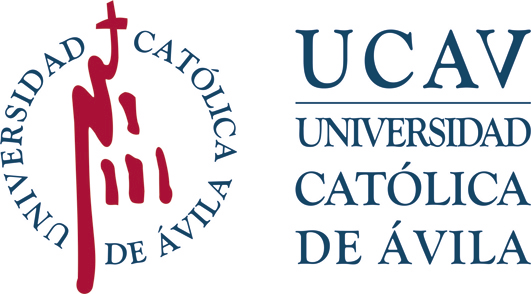 Impreso: IP-1ATPSOLICITUD E INFORME PREVIO DEACCESO A TÍTULOS PROPIOS                          ACCESO DESDE EXPERIENCIA PROFESIONALSOLICITUD DE INFORME PREVIO PARA LA ADMISIÓN AL TÍTULO PROPIO DE:SOLICITUD DE INFORME PREVIO PARA LA ADMISIÓN AL TÍTULO PROPIO DE:SOLICITUD DE INFORME PREVIO PARA LA ADMISIÓN AL TÍTULO PROPIO DE:CURSO ACADÉMICO PARA EL QUE REALIZA LA SOLICITUD (Indique los años en los que va a realizar los estudios)DATOS PERSONALES DEL ESTUDIANTEDATOS PERSONALES DEL ESTUDIANTEDATOS PERSONALES DEL ESTUDIANTEDATOS PERSONALES DEL ESTUDIANTEDATOS PERSONALES DEL ESTUDIANTEDATOS PERSONALES DEL ESTUDIANTEDATOS PERSONALES DEL ESTUDIANTENOMBRE Y APELLIDOS: NOMBRE Y APELLIDOS: NOMBRE Y APELLIDOS: NOMBRE Y APELLIDOS: NOMBRE Y APELLIDOS: NOMBRE Y APELLIDOS: NOMBRE Y APELLIDOS: TIPO DE DOCUMENTO DE IDENTIFICACIÓN PERSONAL: TIPO DE DOCUMENTO DE IDENTIFICACIÓN PERSONAL: TIPO DE DOCUMENTO DE IDENTIFICACIÓN PERSONAL: TIPO DE DOCUMENTO DE IDENTIFICACIÓN PERSONAL: TIPO DE DOCUMENTO DE IDENTIFICACIÓN PERSONAL: TIPO DE DOCUMENTO DE IDENTIFICACIÓN PERSONAL: TIPO DE DOCUMENTO DE IDENTIFICACIÓN PERSONAL: Nº DE DOCUMENTO DE IDENTIFICACIÓN PERSONAL: Nº DE DOCUMENTO DE IDENTIFICACIÓN PERSONAL: Nº DE DOCUMENTO DE IDENTIFICACIÓN PERSONAL: Nº DE DOCUMENTO DE IDENTIFICACIÓN PERSONAL: Nº DE DOCUMENTO DE IDENTIFICACIÓN PERSONAL: Nº DE DOCUMENTO DE IDENTIFICACIÓN PERSONAL: Nº DE DOCUMENTO DE IDENTIFICACIÓN PERSONAL: NACIONALIDAD: NACIONALIDAD: NACIONALIDAD: FECHA DE NACIMIENTO: FECHA DE NACIMIENTO: FECHA DE NACIMIENTO: FECHA DE NACIMIENTO: DOMICILIO: DOMICILIO: DOMICILIO: DOMICILIO: LOCALIDAD: LOCALIDAD: LOCALIDAD: LOCALIDAD: PROVINCIA: PROVINCIA: PROVINCIA: C.P.: C.P.: PAIS: PAIS: PAIS: PAIS: PAIS: CORREO ELECTRONICO (Obligatorio): CORREO ELECTRONICO (Obligatorio): CORREO ELECTRONICO (Obligatorio): CORREO ELECTRONICO (Obligatorio): CORREO ELECTRONICO (Obligatorio): TELÉFONO MÓVIL: TELÉFONO MÓVIL: DOCUMENTACIÓN QUE APORTA PARA EL ACCESO (debe detallar toda la documentación que adjunta para acreditar el acceso que solicita)DOCUMENTACIÓN QUE APORTA PARA EL ACCESO (debe detallar toda la documentación que adjunta para acreditar el acceso que solicita)DOCUMENTACIÓN QUE APORTA PARA EL ACCESO (debe detallar toda la documentación que adjunta para acreditar el acceso que solicita)DOCUMENTACIÓN QUE APORTA PARA EL ACCESO (debe detallar toda la documentación que adjunta para acreditar el acceso que solicita)DOCUMENTACIÓN QUE APORTA PARA EL ACCESO (debe detallar toda la documentación que adjunta para acreditar el acceso que solicita)DOCUMENTACIÓN QUE APORTA PARA EL ACCESO (debe detallar toda la documentación que adjunta para acreditar el acceso que solicita)DOCUMENTACIÓN QUE APORTA PARA EL ACCESO (debe detallar toda la documentación que adjunta para acreditar el acceso que solicita)1Firma del estudiante solicitante(inserte firma electrónica o digitalizada)2Firma del estudiante solicitante(inserte firma electrónica o digitalizada)3Firma del estudiante solicitante(inserte firma electrónica o digitalizada)4Firma del estudiante solicitante(inserte firma electrónica o digitalizada)5Firma del estudiante solicitante(inserte firma electrónica o digitalizada)IMPORTANTE: Mediante la firma de este impreso, el solicitante autoriza a la Universidad Católica de Ávila a realizar cuantas gestiones sean necesarias ante las instituciones expedidoras de la documentación aportada a fin de comprobar y verificar la autenticidad de la misma.IMPORTANTE: Mediante la firma de este impreso, el solicitante autoriza a la Universidad Católica de Ávila a realizar cuantas gestiones sean necesarias ante las instituciones expedidoras de la documentación aportada a fin de comprobar y verificar la autenticidad de la misma.IMPORTANTE: Mediante la firma de este impreso, el solicitante autoriza a la Universidad Católica de Ávila a realizar cuantas gestiones sean necesarias ante las instituciones expedidoras de la documentación aportada a fin de comprobar y verificar la autenticidad de la misma.IMPORTANTE: Mediante la firma de este impreso, el solicitante autoriza a la Universidad Católica de Ávila a realizar cuantas gestiones sean necesarias ante las instituciones expedidoras de la documentación aportada a fin de comprobar y verificar la autenticidad de la misma.IMPORTANTE: Mediante la firma de este impreso, el solicitante autoriza a la Universidad Católica de Ávila a realizar cuantas gestiones sean necesarias ante las instituciones expedidoras de la documentación aportada a fin de comprobar y verificar la autenticidad de la misma.IMPORTANTE: Mediante la firma de este impreso, el solicitante autoriza a la Universidad Católica de Ávila a realizar cuantas gestiones sean necesarias ante las instituciones expedidoras de la documentación aportada a fin de comprobar y verificar la autenticidad de la misma.IMPORTANTE: Mediante la firma de este impreso, el solicitante autoriza a la Universidad Católica de Ávila a realizar cuantas gestiones sean necesarias ante las instituciones expedidoras de la documentación aportada a fin de comprobar y verificar la autenticidad de la misma.RESOLUCIÓN DEL COORDINADOR DEL ÁREA AL ACCESO POR EXPERIENCIA PROFESIONALRESOLUCIÓN DEL COORDINADOR DEL ÁREA AL ACCESO POR EXPERIENCIA PROFESIONALRESOLUCIÓN DEL COORDINADOR DEL ÁREA AL ACCESO POR EXPERIENCIA PROFESIONALRESOLUCIÓN DEL COORDINADOR DEL ÁREA AL ACCESO POR EXPERIENCIA PROFESIONALRESOLUCIÓN DEL COORDINADOR DEL ÁREA AL ACCESO POR EXPERIENCIA PROFESIONALRESOLUCIÓN DEL COORDINADOR DEL ÁREA AL ACCESO POR EXPERIENCIA PROFESIONALRESOLUCIÓN DEL COORDINADOR DEL ÁREA AL ACCESO POR EXPERIENCIA PROFESIONALYo, D./Dña.  como Coordinador/a del Área de  y a la vista la documentación aportada por el solicitante, emito la siguiente resolución: Yo, D./Dña.  como Coordinador/a del Área de  y a la vista la documentación aportada por el solicitante, emito la siguiente resolución: Yo, D./Dña.  como Coordinador/a del Área de  y a la vista la documentación aportada por el solicitante, emito la siguiente resolución: Yo, D./Dña.  como Coordinador/a del Área de  y a la vista la documentación aportada por el solicitante, emito la siguiente resolución: Yo, D./Dña.  como Coordinador/a del Área de  y a la vista la documentación aportada por el solicitante, emito la siguiente resolución: Yo, D./Dña.  como Coordinador/a del Área de  y a la vista la documentación aportada por el solicitante, emito la siguiente resolución: Yo, D./Dña.  como Coordinador/a del Área de  y a la vista la documentación aportada por el solicitante, emito la siguiente resolución: FAVORABLE A LA ADMISIÓNFAVORABLE A LA ADMISIÓNNO FAVORABLE A LA ADMISIÓNNO FAVORABLE A LA ADMISIÓNObservaciones:Firma electrónica o digitalizada del Coordinador/a del ÁreaFirma electrónica o digitalizada del Coordinador/a del ÁreaFirma electrónica o digitalizada del Coordinador/a del Área